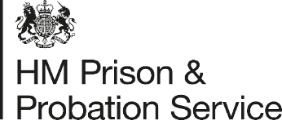 <--device_location--><--device_location--><--address_line_1--><--address_line_2--><--address_line_3--><--address_line_4-->Learner Name:			<--device_issued_to-->Learner Prisoner Number:	<--device_prison_number-->	Date:	<--issued_date-->Dear  <--device_issued_to-->,SECTION 40E – CORACLE INSIDE LAPTOP Under Section 40E of the Prison Act, you are authorised to have the below equipment in your possession, which has been issued to you in connection with the digital education courses that you are undertaking,Equipment LaptopMake:		<--device_make-->Model:		<--device_model-->Serial No.:	<--device_serial_id-->Asset No.:	<--device_asset_id-->Yours sincerely,Name: 		…………………………………………….Position:	…………………………………………….